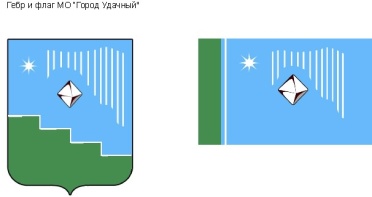 Российская Федерация (Россия)Республика Саха (Якутия)Муниципальное образование «Город Удачный»Городской Совет депутатовIII созывXL СЕССИЯРЕШЕНИЕ9 ноября 2016 года                                                                                                             № 40-5Об оптимизации структуры городской администрации МО «Город Удачный»В соответствии с частью 8 статьи 37 Федерального закона от 6 октября 2003 года №131-ФЗ «Об общих принципах организации местного самоуправления в Российской Федерации»,  руководствуясь Уставом МО «Город Удачный», в целях оптимизации структуры и численности работников администрации МО «Город Удачный» городской Совет депутатов МО «Город Удачный» решил:Сократить численность работников городской администрации МО «Город Удачный» на 1 штатную единицу  по вакантной  должности «Уборщица» и  1 штатную единицу по вакантной должности «Ведущий специалист по  культуре».Ввести в структуру городской администрации МО «Город Удачный» 1 штатную единицу по должности муниципальной службы «Заместитель главы администрации по правовым вопросам и вопросам местного самоуправления». Внести в приложение к решению городского Совета МО «Город Удачный» от 23 декабря 2009 года № 26-7 «Об утверждении структуры городской администрации МО "Город Удачный"» следующие изменения:1) слова  «Уборщица  2» заменить словами «Уборщица  1»;2) слова «Отдел по МП и К  2 » заменить словами «Отдел по молодежной политике и культуре  1 »;3) дополнить словами ««Заместитель главы администрации по правовым вопросам и вопросам местного самоуправления  1»;4) установить прямое подчинение правового отдела заместителю главы администрации по правовым вопросам и вопросам местного самоуправления;5) в строке «Итого:»  цифры «51» заменить цифрами 50, цифры «15» заменить цифрами «14»;6) приложение к структуре городской администрации МО «Город Удачный» исключить.Внести в приложение к  решению городского Совета МО «Город Удачный» от 23 декабря 2009 года №26-8 «О Перечне муниципальных должностей, должностей муниципальной службы и должностей, не относящихся к муниципальной службе в МО «Город Удачный» следующие изменения:1) в разделе 2:а) пункт 1 дополнить строкой 1.3. следующего содержания:б) строку 2.18. исключить;в) в строке 2.23. слова «Ведущий специалист по работе с детьми и молодежью» заменить словами «Ведущий специалист по молодежной политике и культуре»;г) в строке «Итого:» цифру «2» заменить цифрой «3»,  цифры «31» заменить цифрами «30»;2) в разделе 4:а) в строке 3 цифру «2» заменить цифрой «1»;б) в строке «Итого:»  цифры «15» заменить цифрами «14»;3) в строке «ВСЕГО:» цифры «51» заменить цифрами «50», цифру «2» заменить цифрой «3»,  цифры «33» заменить цифрами «32», цифры «15» заменить цифрами «14». Городской администрации МО «Город Удачный» внести соответствующие изменения в кадровую и бухгалтерскую документацию в соответствии с данным решением в срок, обеспечивающий соблюдение  норм трудового законодательства Российской Федерации.Опубликовать настоящее решение в порядке, предусмотренном Уставом МО «Город Удачный».Настоящее решение вступает в силу с 16 января 2017 года. Контроль   исполнения   настоящего   решения   возложить   на   комиссию по законодательству, правам граждан, местному самоуправлению (Павленко С.В.).1.3.Заместитель главы администрации по правовым вопросам и вопросам местного самоуправления1И.о. главы города___________О.Н. Балкарова11 ноября 2016 годадата подписанияПредседательгородского Совета депутатов__________А.Б. Тархов